РЕЗУЛТАТ ИНСПЕКЦИЈСКОГ НАДЗОРА У БОДОВИМА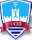 Град Смедерево Градска управа Смедерево Одељење за инспекцијске послове Група за саобраћајну инспекцијуОзнака: КЛ-10Одржавање аутобуских стајалиштаКОНТРОЛНА ЛИСТА ОДРЖАВАЊЕ АУТОБУСКИХ СТАЈАЛИШТА  ОБАВЕЗЕ УПРАВЉАЧА ПУТАКОНТРОЛНА ЛИСТА ОДРЖАВАЊЕ АУТОБУСКИХ СТАЈАЛИШТА  ОБАВЕЗЕ УПРАВЉАЧА ПУТАКОНТРОЛНА ЛИСТА ОДРЖАВАЊЕ АУТОБУСКИХ СТАЈАЛИШТА  ОБАВЕЗЕ УПРАВЉАЧА ПУТАКОНТРОЛНА ЛИСТА ОДРЖАВАЊЕ АУТОБУСКИХ СТАЈАЛИШТА  ОБАВЕЗЕ УПРАВЉАЧА ПУТАКОНТРОЛНА ЛИСТА ОДРЖАВАЊЕ АУТОБУСКИХ СТАЈАЛИШТА  ОБАВЕЗЕ УПРАВЉАЧА ПУТАПРАВНИ ОСНОВ - Одлука о аутобуским стајалиштима на територији града Смедерева (''Службени лист града Смедерева'', бр. 10/2017)ПРАВНИ ОСНОВ - Одлука о аутобуским стајалиштима на територији града Смедерева (''Службени лист града Смедерева'', бр. 10/2017)ПРАВНИ ОСНОВ - Одлука о аутобуским стајалиштима на територији града Смедерева (''Службени лист града Смедерева'', бр. 10/2017)ПРАВНИ ОСНОВ - Одлука о аутобуским стајалиштима на територији града Смедерева (''Службени лист града Смедерева'', бр. 10/2017)ПРАВНИ ОСНОВ - Одлука о аутобуским стајалиштима на територији града Смедерева (''Службени лист града Смедерева'', бр. 10/2017)Надзирани субјекат:Надзирани субјекат:Матични број:                      ПИБ:                       Седиште:Матични број:                      ПИБ:                       Седиште:Одговорно лице:                                                    ЈМБГ:Одговорно лице:                                                    ЈМБГ:Адреса пребивалишта:Адреса пребивалишта:Лице које је присутно прегледу:                                    ЈМБГ:Лице које је присутно прегледу:                                    ЈМБГ:Локација предмета контроле:Локација предмета контроле:Р.б.ПитањеДаНеБодови1.израђено у складу са Законом    да-20   не-02. обележено одговарајућом саобраћајном сигнализацијом    да-20   не-03.садржи изграђену, односно обележену саобраћајну површину за заустављање аутобуса   да-20   не-04.прописане ознаке   да-20   не-05.извод из реда вожње   да-20   не-06.уздигнута површина за путнике    да-20   не-07.надстрешница   да-20   не-08.корпа за отпатке   да-20   не-09.информациони панои   да-10   не-0НАПОМЕНА:НАПОМЕНА:НАПОМЕНА:НАПОМЕНА:НАПОМЕНА:УКУПАН МОГУЋИ БРОЈ БОДОВА170УТВРЂЕНИ БРОЈ БОДОВАСтепен ризикаНезнатанНизакСредњиВисокКритичанБрој бодова151-170121-15091-12061-9060 и мањеСтепен ризика уодносу на остварени број бодоваКритичанНезнатанНизакСредњиВисокБројКонтролна листа сачињенаДатумВремеНАДЗИРАНИ СУБЈЕКАТ____________________М.П.САОБРАЋАЈНИ ИНСПЕКТОР_________________________